Employment ApplicationBoys & Girls Clubs of Maury County (BGCM) is an equal opportunity employer, dedicated to a policy of non-discrimination in employment on any basis including age, sex, color, race, creed, national origin or ancestry, religion, marital status, citizenship status, sexual orientation, political belief or disability. Federal law prohibits the employment of unauthorized aliens. All persons hired must submit satisfactory proof of employment authorization and identity within three (3) days of being hired. Failure to submit such proof within the required time shall result in immediate employment termination.Applicant InformationEducationReferencesPlease list three professional references.Previous EmploymentMilitary ServiceDisclaimer and SignatureI certify that my answers are true and complete to the best of my knowledge. If this application leads to employment, I understand that false or misleading information in my application or interview may result in my release.________________________________________________________________________ APPLICANT: DO NOT ANSWER THIS QUESTION UNLESS YOU HAVE BEEN INFORMED ABOUT THE REQUIREMENTS OF THE JOB FOR WHICH YOU ARE APPLYING:Are you capable of performing in a reasonable manner, with or without reasonable accommodation, the activities involved in the job for which you have applied? Yes _____ No _____READ CAREFULLYReleases In connection with my application for employment and as a condition of continuing employment, I understand that investigative background inquiries may be made on me including previous employers,  criminal convictions, motor vehicle, and other reports. These reports will include information as to my character, work habits, performance, education, compensation, and experience along with reasons for termination of employment from previous employers. Additionally, I understand that the BGC may be requesting information from various federal, state, and other agencies which maintain records concerning my past activities relating to my driving, criminal, civil, and other experiences as well as claims involving me in the files of insurance companies. Furthermore, I understand that connection with my application for employment with BGC, I am required to consent, in writing, to the issuance to BGC of a Consumer Report and an Investigative Consumer Report about me. Certain information about these two kinds of reports and my rights under the federal Fair Credit Reporting Act, 15 U.S.C. § 1681 et seq. have been provided to me. I have read this information carefully. I understand that if I have any questions about these reports, I may contact [Employer] Human Resources Department at 931-490-9401 Ext. 10. Initals:___________________________________________________I authorize, without reservation, any party or employer contacted to furnish the above mentioned information and release all parties involved from liability and responsibility for doing so. I voluntarily and knowingly waive all rights to bring an action for defamation, invasion of privacy, or similar causes of action, against anyone providing or seeking such information. This authorization and consent shall be valid in original, fax, or copy form.All hiring and employment at BGC is at-will. I understand this application is not an employment contract, nor can it be used to create one. Employment by BGC has no specific term and may be terminated by the employee or BGC with or without notice. I acknowledge that BGC has not made any promises or representations that differ from those contained in this paragraph.I understand I must provide satisfactory documents to establish my identity and right to work in the United States, if I am offered a position with BGC, and that failure to provide this evidence will result in the termination of my employment.I understand that if I am offered a position with BGC, I will be required to have a drug test. If a drug test establishes the use of illegal substances, the offer of employment will be withdrawn.I release and agree to hold harmless any individual, employer, business institution or government employer from all liability with regard to furnishing information to BGC I agree to release and hold harmless BGC from all liability with respect to the receipt of such information.I certify that I have and will provide information throughout the hiring process, including the information on this application form and in interviews that is true and complete. I further certify that I have and will answer all questions to the best of my ability and that I have and will not withhold any information that would unfavorably affect my application for employment. I understand that if any misrepresentation or omission has been made by me verbally or in writing, any offer of employment made to me may be withdrawn or my subsequent employment may be terminated.Applicant's Signature__________________________________Date_______________________________________________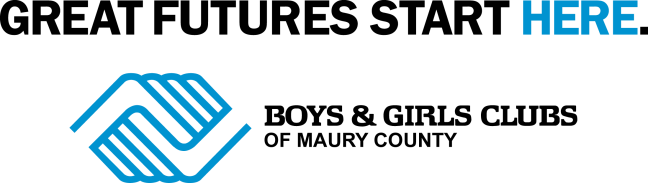 Boys & Girls Clubs of Maury CountyFull Name:Date:LastFirstM.I.Address:Street AddressApartment/Unit #CityStateZIP CodePhone:EmailDate Available:Social Security No.:Desired Salary:$Position Applied for:Are you a citizen of the ?YESNOIf no, are you authorized to work in the U.S.?YESNOHave you ever worked for this company?YESNOIf yes, when?Have you ever been convicted of a felony?YESNOIf yes, explain:High School:Address:From:To:Did you graduate?YESNODiploma::College:Address:From:To:Did you graduate?YESNODegree:Other:Address:From:To:Did you graduate?YESNODegree:Full Name:Relationship:Company:Phone:Address:Full Name:Relationship:Company:Phone:Address:Address:Full Name:Relationship:Company:Phone:Address:Company:Phone:Address:Supervisor:Job Title:Starting Salary:$Ending Salary:$Responsibilities:From:To:Reason for Leaving:May we contact your previous supervisor for a reference?YESNOCompany:Phone:Address:Supervisor:Job Title:Starting Salary:$Ending Salary:$Responsibilities:From:To:Reason for Leaving:May we contact your previous supervisor for a reference?YESNOCompany:Phone:Address:Supervisor:Job Title:Starting Salary:$Ending Salary:$Responsibilities:From:To:Reason for Leaving:May we contact your previous supervisor for a reference?YESNOBranch:From:To:Rank at Discharge:Type of Discharge:If other than honorable, explain:Signature:Date: